Онлайн-ресурсы для дистанционного обучения для школьников11.04.20201. Российская электронная школа2. Моя школа в online3. Всероссийский открытый урок, проект по ранней профориентации школьников "ПроеКТОриЯ"4. Всероссийский образовательный проект "Урок цифры"5. Сайт национальной сборной Worldskills Russia6. Профориентационный портал "Билет в будущее"7. Академия Ворлдскиллс Россия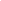 8. Образовательный центр "Сириус"9. Детские технопарки "Кванториум"10. Центры цифрового образования "ГТ-куб"11. Навигатор Кружкового движения НТИ12. Маркетплейс-каталог электронных кник, курсов, интерактивных и видеоматериалов13. Цифровые ресурсы для учебы